NOVA OPREMA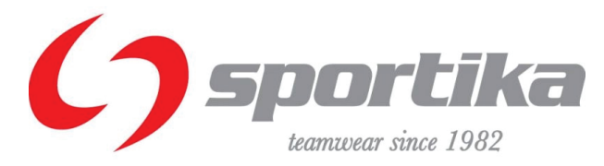 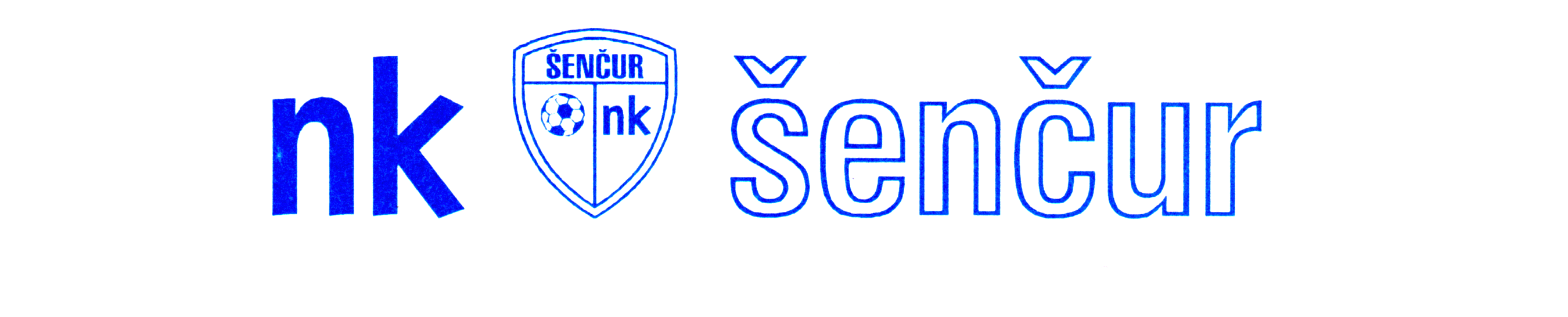 V nogometnem klubu Šenčur smo se odločili za menjavo opremljevalca športne opreme. V spodnjem letaku si lahko ogledate dva paketa, ki smo jih pripravili za vaše nogometaše. Ker bodo to tudi novi igralni dresi , je paket A obvezen za vse selekcije  NK ŠENČUR. Vse cene vključujejo DDV in tiskanje.

PAKET A:
Komplet dveh dresov   stane 35€: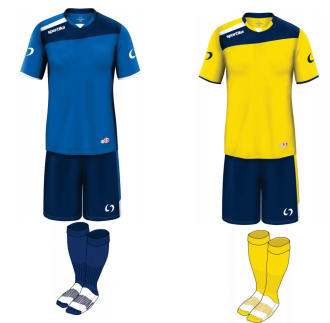 PAKET B: 
Poleg obveznega kompleta pa lahko naročite še:
- Trenirka (18€)
- Nahrbtnik(15€)
- Anorak (11€)
- Velika torba(20€)
-Kapa(6€)
-Kapucink+ hlače(35€)

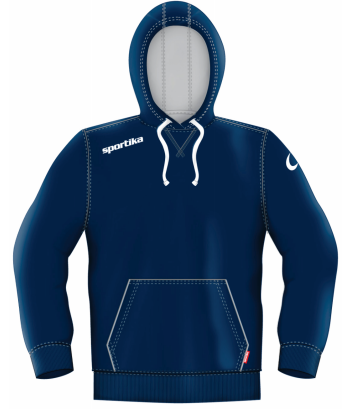 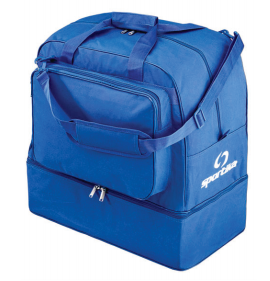 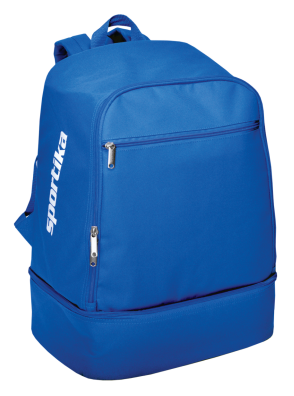 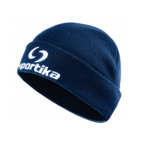 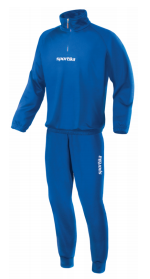 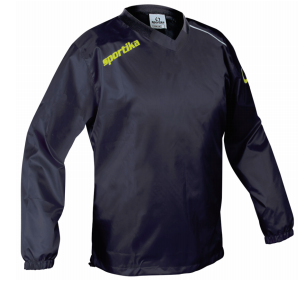 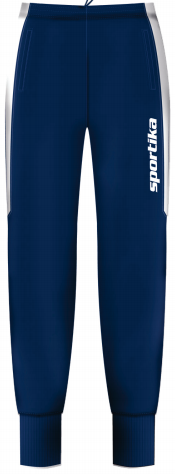 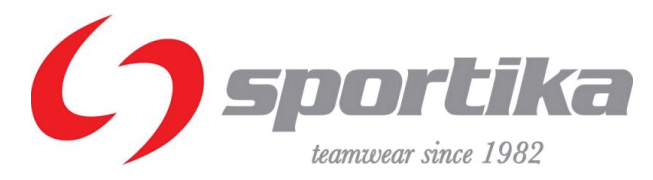 NAROČILNICA URADNE OPREME NK ŠENČURSpodaj podpisani    _________________________________________________                         igralec selekcije U-19nepreklicno naročam komplet opreme, sestavljen iz:Dodatno naročam še: Kraj,datum:							      Podpis:Artikel/PAKET AvelikostDresHlackeŠtucneartikelvelikostTrenirka (spodnji in zgornji del) 18€Nahrbtnik 15€Anorak 11€Kapucink+ hlače 35€Kapa 6€Velika torba 20€